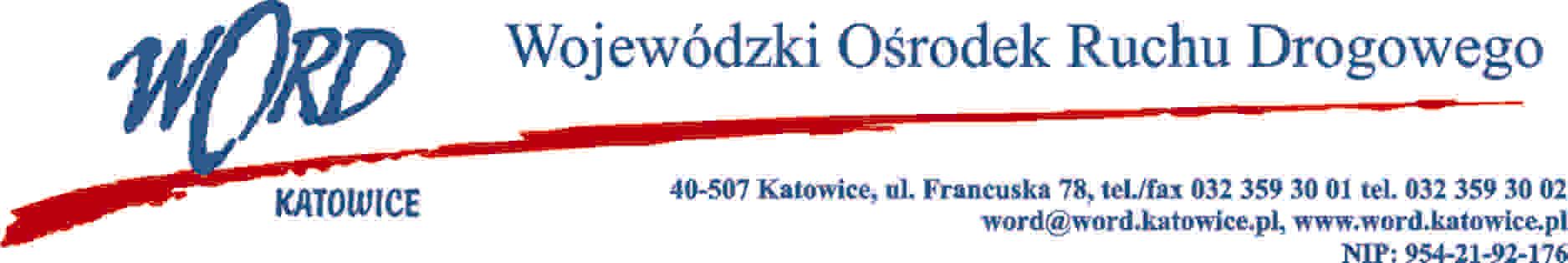 Katowice, 6.02.2023 r.Zamawiający udziela wyjaśnień treści Specyfikacji Warunków Zamówienia dot. postępowania prowadzonego zgodnie z regulaminem zamówień pn.: „Świadczenie usług szerokopasmowego dostępu do Internetu”.Treść pytania 1:Czy jest możliwość złożenia oferty częściowej tylko na jedną lokalizację ?Odpowiedź:Zgodnie z zapisami Działu IV ust. 3 Zamawiający dopuszcza możliwość składania ofert częściowych na pełne zadania określone w ustępie II. Ofertę można składać w odniesieniu do jednej, dwóch, trzech, czterech, pięciu lub wszystkich części zamówienia.Dyrektor WORD KatowiceKrzysztof Przybylski